FEN BİLİMLERİ ENSTİTÜSÜFEN BİLİMLERİ ENSTİTÜSÜFEN BİLİMLERİ ENSTİTÜSÜFEN BİLİMLERİ ENSTİTÜSÜFEN BİLİMLERİ ENSTİTÜSÜENDÜSTRİ MÜHENDİSLİĞİ ANABİLİM DALIENDÜSTRİ MÜHENDİSLİĞİ ANABİLİM DALIENDÜSTRİ MÜHENDİSLİĞİ ANABİLİM DALIENDÜSTRİ MÜHENDİSLİĞİ ANABİLİM DALIENDÜSTRİ MÜHENDİSLİĞİ ANABİLİM DALI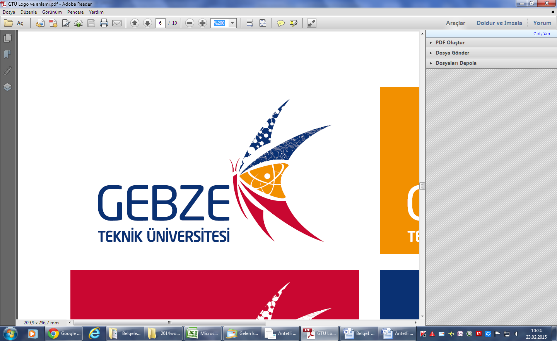 ENDÜSTRİ MÜHENDİSLİĞİ YÜKSEK LİSANS/DOKTORA PROGRAMIENDÜSTRİ MÜHENDİSLİĞİ YÜKSEK LİSANS/DOKTORA PROGRAMIENDÜSTRİ MÜHENDİSLİĞİ YÜKSEK LİSANS/DOKTORA PROGRAMIENDÜSTRİ MÜHENDİSLİĞİ YÜKSEK LİSANS/DOKTORA PROGRAMIENDÜSTRİ MÜHENDİSLİĞİ YÜKSEK LİSANS/DOKTORA PROGRAMI2022-2023 EĞİTİM ÖĞRETİM BAHAR YARIYILI FİNAL SINAV/BÜTÜNLEME SINAVI PROGRAMI2022-2023 EĞİTİM ÖĞRETİM BAHAR YARIYILI FİNAL SINAV/BÜTÜNLEME SINAVI PROGRAMI2022-2023 EĞİTİM ÖĞRETİM BAHAR YARIYILI FİNAL SINAV/BÜTÜNLEME SINAVI PROGRAMI2022-2023 EĞİTİM ÖĞRETİM BAHAR YARIYILI FİNAL SINAV/BÜTÜNLEME SINAVI PROGRAMI2022-2023 EĞİTİM ÖĞRETİM BAHAR YARIYILI FİNAL SINAV/BÜTÜNLEME SINAVI PROGRAMIDERS KODUDERS ADITARİHSAATSINAV YERİDERS YÜRÜTÜCÜSÜENM 517Üretim Sistemlerinin Modellenmesi ve Tasarımı14.06.2023 ÇARŞAMBA09:30 – 12:30B01Doç. Dr. Ayşenur BUDAKIE 511Linear Programming15.06.2023 PERŞEMBE13:30 – 15:30B01Dr. Öğr. Üyesi A. Burak PAÇIE 612Introduction to Convex Optimization15.06.2023 PERŞEMBE13:00 – 15:30B01Dr. Öğr. Üyesi Figen ÖZTOPRAK TOPKAYAIE 518Industrial Statistics23.06.2023 CUMA13:30 – 15:30B01Dr. Öğr. Üyesi Kemal Dinçer DİNGEÇENM 517Üretim Sistemlerinin Modellenmesi ve Tasarımı12.07.2023 ÇARŞAMBA09:30 – 12:30B01Doç. Dr. Ayşenur BUDAKIE 511Linear Programming13.07.2023 PERŞEMBE13:30 – 15:30B01Dr. Öğr. Üyesi A. Burak PAÇIE 612Introduction to Convex Optimization14.07.2023         CUMA13:00 – 15:30B01Dr. Öğr. Üyesi Figen ÖZTOPRAK TOPKAYAIE 518Industrial Statistics11.07.2023 SALI13:30 – 15:30B01Dr. Öğr. Üyesi Kemal Dinçer DİNGEÇ